CURRICULUM VITÆ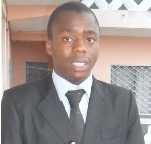 III.           WORK EXPERIENCEYEAR                       2007-2011               Spanish teacher and Translation Consultant at Government SecondaryHigh Schools Fongo-Tongo (Dschang, Cameroon)2007-2011                Head of Communication Unit and Translation Consultant at G.I.C.4MEN Soft (Dschang, Cameroon)2012                         Ministry of External Relations Cameroon (MINREX), TranslationConsultant2013-to date                  Freelance translator2013                         Author of the Thesis entitled “An Intersemiotic Analysis of the  Intralingual Translation of The Bible for Children” submitted at ASTI as requirement for the award of the Master of Arts in TranslationYEAR                      OTHERS2008 - 2011              General Secretary of the Spanish Club “La Castellana” of the University of Dschang, Cameroon2011 - 2012              Special Adviser of the President of the Advanced School of Translators and Interpreters Students’ Association (ASA)2012 -2013                Academic Officer of the Advanced School of Translators andInterpreters Students’ Association (ASA) BureauVI.         LANGUAGES:  French (A), English (B), Spanish (C)VII.       SOFTWARE EXPERTISESDL TRADOS (All versions), Wordfast, Adobe, NitroPDF, AntConc, ParaConc, MS-office (All versions), KWIC concordancer, INTERNET, etc.IX. TRANSLATION SPEED (French-English-Spanish-French)* 15 pages at least per day (2500 words) for general texts* 10 pages at least per day (2000 words) for technical and specialized textsIX.           INTERESTSInternet, reading, music, football, travelling, progress and inclusive developmentX. REFERENCESMr. Charles Tiayon Deputy Director of ASTI, Lecturer of Translation and Terminology, Univ. Buea      Phone: +23799840873Email: charlestiayon@gmail.com  Mr. Eluti Ebongue FrancisSenior Translator,Presidency of the Republic, Cameroon    Phone: +23799633769Email: franciseluti@yahoo.comMr. Oliver Loh1st Assistant, Translation UnitMINREXEmail: loh_oliver@yahoo.co.ukCertification:I, the undersigned, certify in good faith that all the information provided above present my status, qualifications and experience.I. PERSONAL DATAName                                                    Lontsi   Lemoubeng   FlorentAddress                                           P.O. BOX 63, ASTI Buea, CameroonTelephone                                            (+237) 97 25 31 13/79 71 97 64E-mail                                                      florentlontsi@gmail.com Skype	lontsiflorentDate of birth                                   08 January 1989Marital  status                                        SingleNationality                                           CameroonianProfession                                           Professional TranslatorLanguages                                              French, English and SpanishII.              EDUCATIONSCHOOLS ATTENDED                                CERTIFICATES OBTAINED2011-2013Advanced School of Translators and                 Masters of Arts (Hons.) in TranslationInterpreters (ASTI), University of Buea, Cameroon2009-2011University of Dschang, Cameroon                    Master in French andFrancophone Literatures and Cultures2007-2009University of Dschang, Cameroon                     Bachelor’s Degree in Trilingual (French- English-Spanish)V.              PRACTICUMYEARVENUE2012 (2 Months)Translation Unit of the Ministry of ExternalRelations, Yaounde, Cameroon.LanguageSpokenWrittenFrenchExcellentExcellentEnglishVery GoodVery GoodSpanishVery GoodVery Good